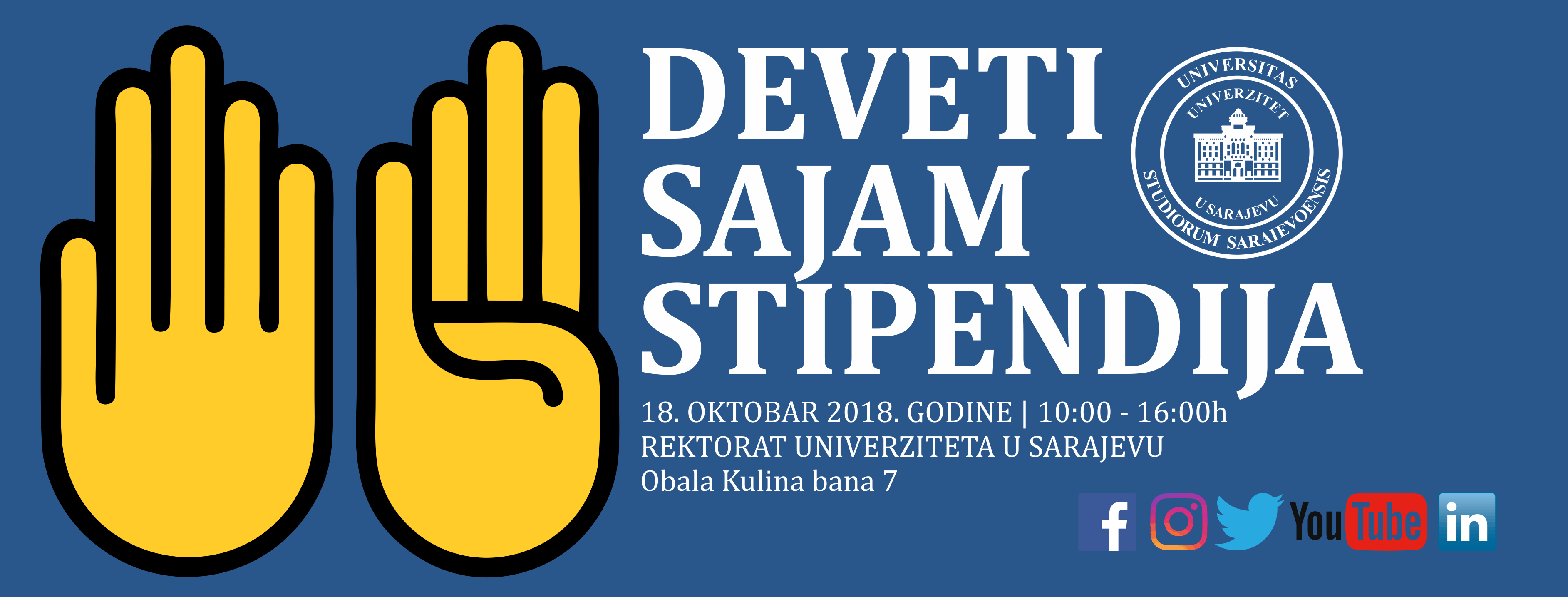 Lista izlagača na Devetom sajmu stipendija:Br.Naziv institucije:Zemlja1Ambasada Češke RepublikeČeška Republika2Ambasada Francuske - Francuski institutFrancuska3Ambasada GrčkeGrčka4Ambasada IndijeIndija5Ambasada IndonezijeIndonezija6Ambasada JapanaJapan7Ambasada RumunijeRumunija8Ambasada Ruske FederacijeRusija9Ambasada SlovačkeSlovačka10Ambasada ŠvedskeŠvedska11Bečki univerzitet za ekonomiju i biznisAustrija12Centralnoevropski univerzitetMađarska13Češki univerzitet životnih naukaČeška Republika14Internacionalni univerzitet u SarajevuBiH15Karlov univerzitet u Pragu - Fakultet sporta i tjelesnog odgojaČeška Republika16Karlov univerzitet u Pragu - Humanistički fakultetČeška Republika17Katolički univerzitet u LiluFrancuska18Masaryk univerzitet u Brnu - Fakultet za ekonomiju i administracijuČeška Republika19Međunarodni komitet Crvenog krsta/križaBiH20Mendel univerzitet u BrnuČeška Republika21Mendel univerzitet u Brnu - Fakultet za biznis i ekonomijuČeška Republika22Sarajevska škola za nauku i tehnologijuBiH23Tehnički univerzitet u Košicama - Mašinski fakultetSlovačka24Tehnički univerzitet u RigiLatvija25Tehnički univerzitet u Belfort MontbeliarduFrancuska26Univerzitet u Ljidi (Llieda)Španija27Univerzitet "Matej Bel" u Banskoj Bistrici - Fakultet političkih nauka i međunarodnih odnosaSlovačka28Univerzitet Ondokuz Mayis u SamsunuTurska29Univerzitet Pariz 8Francuska30Univerzitet u BolonjiItalija31Univerzitet u GranadiŠpanija32Univerzitet u Ljubljani - Fakultet za administracijuSlovenija33Univerzitet u Ljubljani - Filozofski fakultetSlovenija34Univerzitet u MarburguNjemačka35Univerzitet u MariboruSlovenija36Univerzitet u Novoj GoriciSlovenija37Univerzitet u PortuPortugal38Univerzitet u Sarajevu - Konfucijev institutBiH39Univerzitet u Sarajevu - Ured za podršku studentimaBiH40Univerzitet u Sarajevu - Služba za međunarodnu saradnjuBiH41Alumni Asocijacija Zapadnog BalkanaBiH42DAAD BiHBiH43EducationUSA - Alumni asocijacija pri Ambasadi SADSAD44Erasmus Student NetworkBiH45Fondacija "Bosana"BiH46Fondacija "Dr. Zoran Đinđić"Srbija47Fondacija "Humanost u akciji" BiHBiH48Fondacija Konrad AdenauerBiH49Hocu.baBiH50IAESTE LC SarajevoBiH51Nacionalni Erasmus+ ured u BiHBiH52OeAD / Studiraj u AustrijiAustrija53ProCredit Bank ddBiH